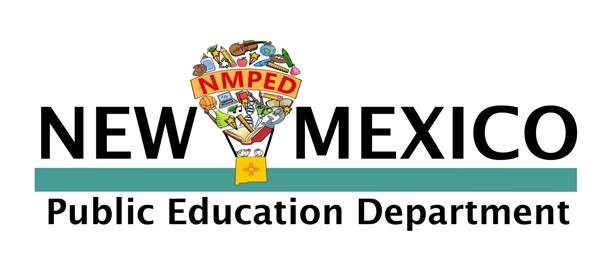 CHANGE FORMLocal Education AgencyFoster Care Point of ContactUpon completion, please email this form to: Daniela Romero- daniela.romero@ped.nm.gov Name of LEA (District or State Charter School): Name of New Point of Contact (POC):New POC’s Title:New POC’s Email:New POC’s Phone Number: Date the Change Goes Into Effect:Signature of New POCSignature of Superintendent/ Charter School Director